Projektas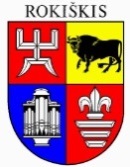 ROKIŠKIO RAJONO SAVIVALDYBĖS TARYBASPRENDIMASDĖL ATSTOVŲ PASKYRIMO Į VIEŠOSIOS ĮSTAIGOS ROKIŠKIO PSICHIATRIJOS LIGONINĖS STEBĖTOJŲ TARYBĄ2022 m. kovo 25 d. Nr. TS-RokiškisVadovaudamasis Lietuvos Respublikos vietos savivaldos įstatymo 16 straipsnio 4 dalimi, Lietuvos Respublikos sveikatos priežiūros įstaigų įstatymo 33 straipsniu ir atsižvelgdami į viešosios įstaigos Rokiškio psichiatrijos ligoninės 2022 m. vasario 8 d. raštą Nr. (1.19) S3-482 „Dėl stebėtojų tarybos narių paskyrimo“, Rokiškio rajono taryba n u s p r e n d ž i a:Paskirti atstovus į viešosios įstaigos Rokiškio psichiatrijos ligoninės stebėtojų tarybą:1. Ričardas Burnickas – Rokiškio rajono savivaldybės tarybos narys;2. Evelina Grėbliauskienė – Rokiškio rajono savivaldybės administracijos Socialinės paramos ir sveikatos skyriaus savivaldybės gydytoja.Šis sprendimas per vieną mėnesį gali būti skundžiamas Regionų apygardos administraciniam teismui, skundą (prašymą) paduodant bet kuriuose šio teismo rūmuose, Lietuvos Respublikos administracinių bylų teisenos įstatymo nustatyta tvarka.Savivaldybės meras				Ramūnas GodeliauskasEvelina GrėbliauskienėRokiškio rajono savivaldybės tarybaiSPRENDIMO PROJEKTO ,,DĖL ATSTOVŲ PASKYRIMO Į VIEŠOSIOS ĮSTAIGOS ROKIŠKIO PSICHIATRIJOS LIGONINĖS STEBĖTOJŲ TARYBĄ“ AIŠKINAMASIS RAŠTASSprendimo projekto tikslai ir uždaviniai.Sprendimo projekto tikslas – paskirti du atstovus į viešosios įstaigos Rokiškio psichiatrijos ligoninės stebėtojų tarybą. Pasibaigus VšĮ Rokiškio psichiatrijos ligoninės stebėtojų tarybos  kadencijai, savivaldybės taryba paskiria du savivaldybės, kurios teritorijoje yra įstaigos buveinė, asmenis.Teisinio reguliavimo nuostatos. Lietuvos Respublikos vietos savivaldos įstatymas, Lietuvos Respublikos sveikatos priežiūros įstaigų įstatymas.	              Sprendimo projekto esmė.Gautas VšĮ Rokiškio psichiatrijos ligoninės 2022 m. vasario 8 d. raštas Nr. (1.19) S3-482 „Dėl stebėtojų tarybos narių paskyrimo“ kuriame prašoma paskirti atstovus į įstaigos stebėtojų tarybą. Vadovaudamasis Lietuvos Respublikos sveikatos priežiūros įstaigų įstatymo 33 straipsnio nuostatomis, siekiant LNSS (Lietuvos nacionalinė sveikatos sistema) viešųjų įstaigų veiklos viešumui užtikrinti, sudaromos stebėtojų tarybos. Stebėtojų tarybos – sveikatos priežiūros įstaigos patariamasis organas, sudaromas penkeriems metams. Stebėtojų taryba sudaroma iš dviejų LNSS viešosios įstaigos savininko teises ir pareigas įgyvendinančios institucijos paskirtų asmenų; dviejų savivaldybės, kurios teritorijoje yra įstaigos buveinė, tarybos paskirtų asmenų ir vieno įstaigos pagal Darbo kodeksą veikiančio darbuotojų atstovo paskirto asmens. Į stebėtojų tarybą negali būti paskirti asmenys, kurie dirba įstaigos vadovu, vadovo pavaduotoju, padalinių ir filialų vadovais, vyriausiaisiais finansininkais (buhalteriais), dirba institucijose, vykdančiose privalomąjį sveikatos draudimą, taip pat Pacientų sveikatai padarytos žalos nustatymo komisijoje, veikiančioje prie Sveikatos apsaugos ministerijos.Laukiami rezultatai. Patvirtinta Rokiškio psichiatrijos ligoninės stebėtojų taryba su nustatytu narių skaičiumi įgyvendins savo pareigas.  Finansavimo šaltiniai ir lėšų poreikis.Sprendimui įgyvendinti savivaldybės lėšų nereikės.Suderinamumas su Lietuvos Respublikos galiojančiais teisės norminiais aktais.Projektas neprieštarauja galiojantiems teisės aktams.Antikorupcinis vertinimas.  Teisės akte nenumatoma reguliuoti visuomeninių santykių, susijusių su Lietuvos Respublikos kprevencijos įstatymo 8 straipsnio 1 dalyje numatytais veiksniais, todėl teisės aktas nevertintinas antikorupciniu požiūriu. Savivaldybės gydytoja		                                       Evelina Grėbliauskienė